                                     Начальнику Управления физической культуры и спортаК.С. БурцевуОтчет на планеркуДиректор	       								                            В.Г. ЧеровМуниципальное бюджетное учреждение дополнительного образования «Детско-юношеская спортивная школа №1» городского округа «город Якутск»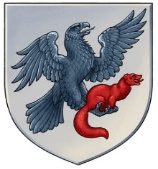 «Дьокуускай куорат» куораттааҕы уокуругун«1 нүɵмэрээх оҕо спортивнай оскуолата»эбии үɵрэхтээhиҥҥэмуниципальнай бюджет тэрилтэтэ 677000, г. Якутск, ул. Дзержинского 5, тел/факс. (4112)34-14-62, тел. (4112)42-01-05, e-mail: dush1ykt@mail.ru677000, г. Якутск, ул. Дзержинского 5, тел/факс. (4112)34-14-62, тел. (4112)42-01-05, e-mail: dush1ykt@mail.ru677000, г. Якутск, ул. Дзержинского 5, тел/факс. (4112)34-14-62, тел. (4112)42-01-05, e-mail: dush1ykt@mail.ruИсх. №01-24/                                                                                от    «____»___________2020 г. Исх. №01-24/                                                                                от    «____»___________2020 г. Исх. №01-24/                                                                                от    «____»___________2020 г. №Виды работСрок выполненияИсполнитель    12 человек принимала участие в Первенстве РС(Я) по боксу среди юношей и девочек 2004-2005 г.р., 2006-2007 г.р. на призы Мастера спорта СССР Международного класса А.Н.Филиппова в п. Мохсоголлох Хангаласского улуса с 29.01-02.02.2020 г. и показала следующие результаты:Захаров Ренат 2004 г.р. 1 место (4боев/4побед)Тарабукин Айтал 2004 г.р. 1 место (4/4)Кудрявцев Валера 2004 г.р. 1 место (2/2)Уксусникова Марина 2004 г.р. 1 место (1/1)Воробьева Полина 2005 г.р. 2 место (1/0)Жирков Коля 2004 г.р.3 место (3/2)Барахов Данил 2004 г.р. 3 место (3/2)29.01. по 02.02.2020г.тренер-преподаватель Батура А.Н.Игнатьев А.Н.Калинин А.В.   31 января по 1 февраля  проводились соревнования, Республиканский турнир «Кубок Федерации Чурапчинского улуса по гиревому спорту в памяти Отличника ФКиС РФ Н.Н.Решетникова, в селе Алагар.   На соревнованиях приняло участие 9 команд из разных уголков республики , команду дюсш-1 представили 8 воспитанников в трех весовых категориях– 1 дев.и 7юн. Призовые места заняли: Яковлева Мария-2003г.р  2 место до 60кг среди девушек. Выполнила 2 юношеский разряд в весе до 58кг – 51 очко вес гирь 16кг ( тренер Иванова Е.Н)Марков Альберт 2004г.р –( свыше 48кг)  3 место среди младших юношей ( 2004- 2005г.р) вес гирь 16кг ( тренер Иванова Е.Н)Иванов Петр 2002г.р (свыше 65кг)– 3 место среди старших юношей ( 2002- 2003г.р) вес гирь 24кг ( тренер Иванова Е.Н)Апросимов Алексей 2002г.р ( свыше 65кг)– 4 место среди старших юношей (2002-2003г.р) вес гирь 24кг ( тренер Иванова Е.Н)31.01-01.02.2020гТренер-преподаватель Иванова Е.Н.Макаров П.В.  Также прошел Чемпионат РС(Я) по баскетболу в ДЮСШ №1 02 февраля02.02.2020 г.В.Г. Черов